Wedding Planners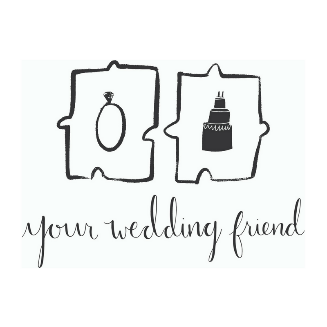 Your Wedding Friend will help you on your perfectly planned wedding preparations, from wedmin to on-the-day set ups and more, we take the pain out of the wedding planning.Vikki RichmanYour Wedding Friend07801 328639www.yourweddingfriend.co.ukwww.facebook.com/YourWeddingFriendwww.instagram.com/yourweddingfrienduk